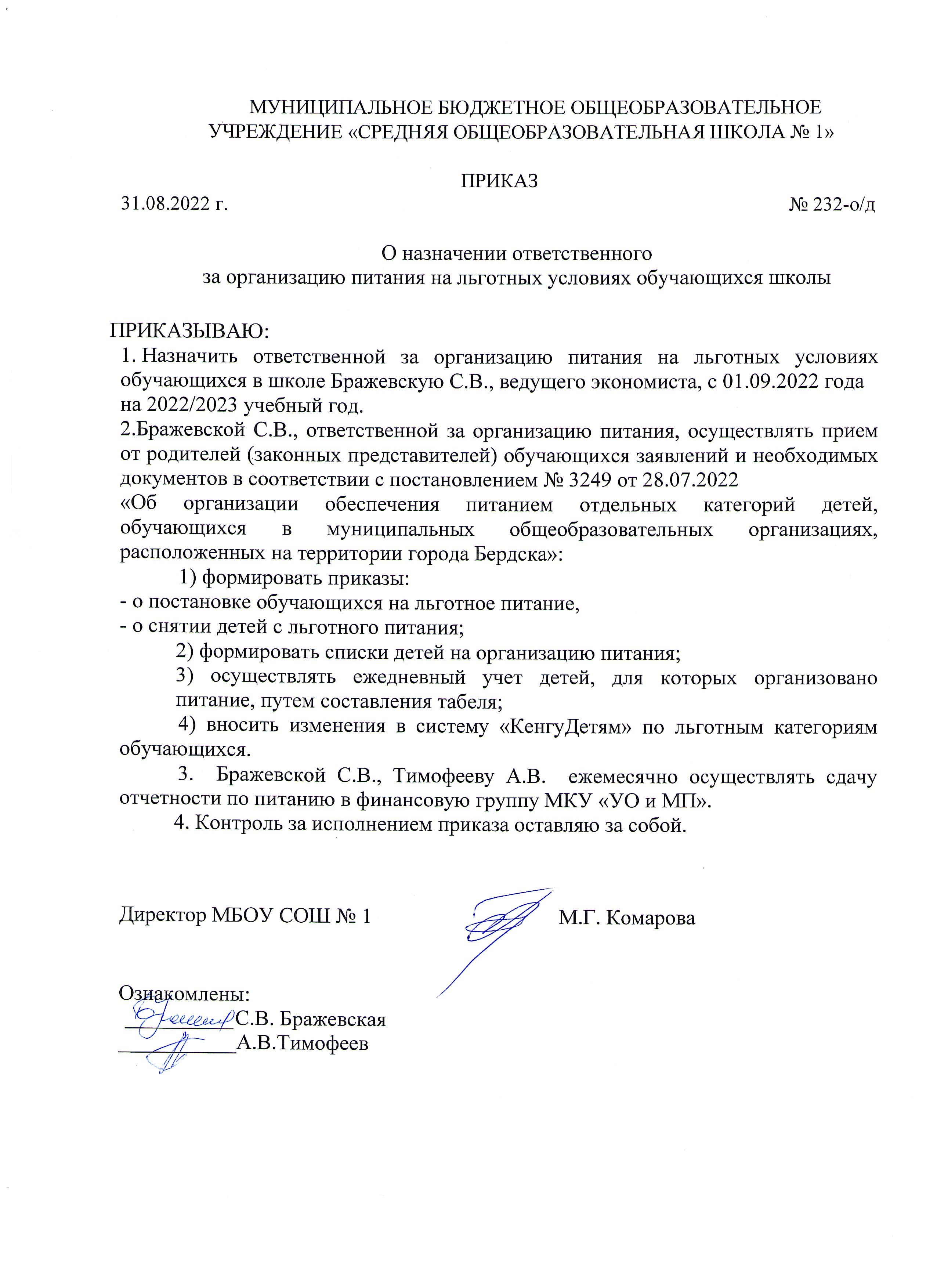 МУНИЦИПАЛЬНОЕ БЮДЖЕТНОЕ ОБЩЕОБРАЗОВАТЕЛЬНОЕ УЧРЕЖДЕНИЕ «СРЕДНЯЯ ОБЩЕОБРАЗОВАТЕЛЬНАЯ ШКОЛА № 1»ПРИКАЗ31.08.2022 г.	  № 232-о/дО назначении ответственного за организацию питания на льготных условиях обучающихся школыПРИКАЗЫВАЮ: Назначить ответственной за организацию питания на льготных условиях обучающихся в школе Бражевскую С.В., ведущего экономиста, с 01.09.2022 года на 2022/2023 учебный год.Бражевской С.В., ответственной за организацию питания, осуществлять прием от родителей (законных представителей) обучающихся заявлений и необходимых документов в соответствии с постановлением № 3249 от 28.07.2022Об организации обеспечения питанием отдельных категорий детей, обучающихся в муниципальных общеобразовательных организациях, расположенных на территории города Бердска:           1) формировать приказы:- о постановке обучающихся на льготное питание, - о снятии детей с льготного питания;2) формировать списки детей на организацию питания;3) осуществлять ежедневный учет детей, для которых организовано питание, путем составления табеля;           4) вносить изменения в систему «КенгуДетям» по льготным категориям обучающихся.            3.  Бражевской С.В., Тимофееву А.В.  ежемесячно осуществлять сдачу отчетности по питанию в финансовую группу МКУ «УО и МП». 4. Контроль за исполнением приказа оставляю за собой.Директор МБОУ СОШ № 1                                   М.Г. Комарова Ознакомлены:	С.В. Бражевская___________А.В.Тимофеев